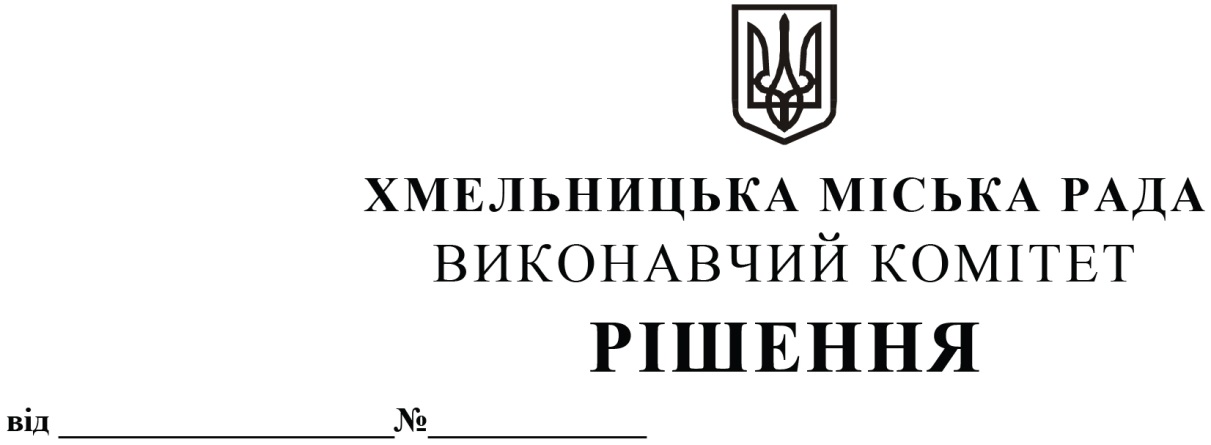 Розглянувши клопотання управління з питань цивільного захисту населення і охорони праці та керуючись Законом України «Про місцеве самоврядування в Україні», виконавчий комітет міської  радиВирішив:1. 	Внести зміни в рішення виконавчого комітету від 27.08.2015 № 613 «Про створення спеціалізованих служб цивільного захисту міста Хмельницького», виклавши додаток у новій редакції (додається).2. Визнати таким, що втратило чинність рішення виконавчого комітету від               28.09.2017 № 696 «Про внесення змін в рішення виконавчого комітету від 27.08.2015 № 613».3. Контроль   за   виконанням   рішення  покласти  на  заступника   міського   голови               Р. Примуша.Міський голова					                                  О. СИМЧИШИН         Перелікспеціалізованих служб цивільного захисту міської ланки територіальної підсистеми єдиної державної системи цивільного захисту Хмельницької області, що утворюються органами управління і суб’єктами господарювання  Керуючий справами виконавчого комітету                                                            Ю. САБІЙ  Начальник управління з питань цивільного   захисту населення і охорони праці                                                                         Ю. КОРЕВАПро внесення змін до рішення виконавчого комітету від 27.08.2015 № 613Додаток  до рішення виконавчого комітету Хмельницької міської ради від  22.07.2021  № 713  № з/пНайменування спеціалізованої служби цивільного захистуОргани управління та суб’єкти господарювання, що входять до спеціалізованих служб цивільного захистуКерівник спеціалізованої служби цивільного захисту1.ЕнергетикиХмельницький міський район електричних мережНачальник Хмельницького міського району електричних мереж2.Інженерна комунально-технічна Управління комунальної інфраструктуриНачальник управління комунальної інфраструктури3.Торгівлі і харчуванняУправління торгівліНачальник управління торгівлі4.Медична Управління охорони здоров’яНачальник управління охорони здоров’я5.Транспортного забезпеченняУправління транспорту та зв’язкуНачальник управління транспорту та зв’язку6.Зв’язку і оповіщенняВідділ управління міським господарствомЗавідувач відділу управління міським господарством7.Охорони публічного (громадського) порядкуУправління патрульної поліції в Хмельницькій області Департаменту патрульної поліціїКомандир батальйону управління патрульної поліції в Хмельницькій області Департаменту патрульної поліції8.Протипожежна  1 Державний пожежно-рятувальний загін Головного управління Державної служби з надзвичайних ситуацій України в Хмельницькій областіНачальник 1-го Державного пожежно-рятувального загону Головного управління Державної служби з надзвичайних ситуацій України в Хмельницькій області